PREMIJA OSIGURANJA
01.01 - 31.3.2010. godinePREMIJA PODRUŽNICA DRUŠTAVA SA SJEDIŠTEM U RS
01.01 - 31.3.2010. godineNeživotna osiguranjaŽivotna osiguranjaRedni br.Naziv društvaFBIHRSUkupnoUčešće
%FBIHRSUkupnoUčešće
%UkupnoUčešće
%1ASA 2.363.5502.363.5503,492.363.5502,842Bosna-Sunce 10.087.699688.68210.776.38115,93487.519487.5193,1211.263.90013,533Camelija 1.851.12634.7381.885.8642,791.885.8642,264Croatia 6.711.392195.1946.906.58610,211.817.8245.7901.823.61411,698.730.20010,495Euroherc 8.558.387755.8109.314.19713,779.314.19711,196Grawe 445.730445.7300,663.971.9743.971.9744.417.7045,317LOK0,0096.98496.9840,6296.9840,128Hercegovina 1.154.5541.154.5541,7170.10770.1070,451.224.6611,479Lido 1.802.0921.802.0922,661.802.0922,1610Merkur BH 35.58030.10565.6850,103.669.297680.2754.349.57227,884.415.2575,3011Sarajevo 11.915.830125.27712.041.10717,80853.594853.5945,4712.894.70115,4912Triglav BH 8.183.1888.183.18812,09613.158613.1583,938.796.34610,5613Uniqa 5.160.579252.5125.413.0918,003.313.37022.8743.336.24421,388.749.33510,5114VGT5.227.035527.7775.754.8128,515.754.8126,9115Zovko 1.547.6914.8481.552.5392,291.552.5391,86Ukupno65.044.4332.614.94367.659.376100,0014.893.827708.93915.602.766100,0083.262.142100,00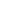 Redni
br.Naziv društvaNeživotna osiguranjaŽivotna osiguranjaUkupno1Brčko Gas407.987-407.9872Bobar37.813-37.8133Drina12.508-12.5084Jahorina152.995-152.9955Kosig Dunav87.609-87.609Ukupno698.912-698.912